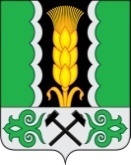 Российская ФедерацияРеспублика ХакасияАлтайский районАдминистрация муниципального образованияОчурский сельсоветПОСТАНОВЛЕНИЕ08 мая 2019 г.      			                         		                           № 15/1с. ОчурыВ соответствии с Законом Республики Хакасия от 06 июля 2007 года № 39-ЗРХ (с изменениями от 06 июня 2016 года) «О муниципальной службе в Республике Хакасия», постановлением администрации муниципального образования Очурский сельсовет от 18 октября 2013 № 41 «Об утверждении Порядка принятия решений о разработке муниципальных программ и их формирования и реализации, Порядка проведения и критерии оценки эффективности реализации муниципальных программ в муниципальном образовании Очурский сельсовет», руководствуясь статьей 47 Устава муниципального образования Очурский сельсовет, администрация муниципального образования Очурский сельсовет ПОСТАНОВЛЯЕТ:1. Внести в постановление № 104/2 от 15 октября 2016 г. «Об утверждении муниципальной программы «Развитие органов местного самоуправления муниципального образования Очурский сельсовет Алтайского района Республики Хакасия на 2017–2021 годы» следующие изменения:- абзац восемь паспорта муниципальной программы изложить в новой редакции:- пункт 3.1 в разделе 3 изложить в новой редакции:- раздел 4 изложить в новой редакции:«4. Ресурсное обеспечение ПрограммыОбщий объём финансирования Программы составляет: 16318,18 тыс. рублей, в том числе по годам: 2017 год – 4216,28 тыс. рублей; 2018 год – 5205,6 тыс. рублей; 2019 год – 3644,9 тыс.  рублей; 2020 год – 3271,0 тыс. рублей, из них:- за счёт средств республиканского бюджета Республики Хакасия 74,1 тыс. рублей, в том числе по годам: 2017 год – 25,1 тыс. рублей; 2018 год – 20,0 тыс. рублей; 2019 год – 14,0 тыс. рублей; 2020 год – 15,0 тыс. рублей;- за счёт средств местного бюджета 15306,38 тыс. рублей, в том числе по годам: 2017 год – 4004,78 тыс. рублей; 2018 год – 4932,6 тыс. рублей; 2019 год – 3318,5 тыс. рублей; 2020 год – 3038,0 тыс. рублей;- за счёт средств федерального бюджета 950,2 тыс. рублей, в том числе по годам: 2017 год – 186,4 тыс. рублей; 2018 год – 253,0 тыс. рублей; 2019 год – 292,8 тыс. рублей; 2020 год – 218,0 тыс. рублей.».2. Контроль за исполнением настоящего постановления оставляю за собой.Глава муниципального образования Очурский сельсовет						                      Л.В.КлевцоваО внесении изменений в постановление №104/2 от 15 октября 2016 г. «Об утверждении муниципальной программы «Развитие органов местного самоуправления муниципального образования Очурский сельсовет Алтайского района Республики Хакасия на 2017–2021 годы»Объём и источники финансирования ПрограммыОбщий объём финансирования Программы составляет: 16318,18 тыс. рублей, в том числе по годам: 2017 год – 4216,28 тыс. рублей; 2018 год – 5205,6 тыс. рублей; 2019 год – 3625,3 тыс.  рублей; 2020 год – 3271,0 тыс. рублей, из них:- за счёт средств республиканского бюджета Республики Хакасия 74,1 тыс. рублей, в том числе по годам: 2017 год – 25,1 тыс. рублей; 2018 год – 20,0 тыс. рублей; 2019 год – 14,0 тыс. рублей; 2020 год – 15,0 тыс. рублей;- за счёт средств местного бюджета 15285,78 тыс. рублей, в том числе по годам: 2017 год – 4004,78 тыс. рублей; 2018 год – 4932,6 тыс. рублей; 2019 год – 3318,5 тыс. рублей; 2020 год – 3038,0 тыс. рублей;- за счёт средств федерального бюджета 950,2 тыс. рублей, в том числе по годам: 2017 год – 186,4 тыс. рублей; 2018 год – 253,0 тыс. рублей; 2019 год – 292,8 тыс. рублей; 2020 год – 218,0 тыс. рублей3.Обеспечение деятельности структурных подразделений3.Обеспечение деятельности структурных подразделений3.Обеспечение деятельности структурных подразделений3.Обеспечение деятельности структурных подразделений3.Обеспечение деятельности структурных подразделений3.Обеспечение деятельности структурных подразделений3.Обеспечение деятельности структурных подразделений3.Обеспечение деятельности структурных подразделений3.Обеспечение деятельности структурных подразделений3.Обеспечение деятельности структурных подразделений3.Обеспечение деятельности структурных подразделений3.Обеспечение деятельности структурных подразделений3.Обеспечение деятельности структурных подразделений3.Обеспечение деятельности структурных подразделений3.Обеспечение деятельности структурных подразделений3.1Обеспечение деятельности централизованной бухгалтерии7772,382743,282549,51113,6136600000000